Jastrzębski Węgiel kontra AZS Częstochowa. Wielkie sportowe emocje już dziś wieczorem!Siatkarska rywalizacja odbędzie się w Jastrzębiu. Pozytywnych emocji kibicom dostarczy starcie drużyn siatkarskich ekstraklasy: Jastrzębskiego Węgla z AZS Częstochową. Bilety można jeszcze zdobyć. Ci, którzy wolą kibicować z fotela – też mają szansę. Mecz będzie transmitowany przez Telewizję Polsat. W walce po sportowe laury siatkarzy wspierać będzie sponsor – Pośrednictwo Finansowe „KREDYTY-Chwilówki” Sp. z o.o.Sportowe starcie rozpocznie się o 20:30 na jastrzębskiej Hali Sportowej – przy ul. Jana Pawła II 6. Drużynom sędziować będą Marek Lagierski i Wojciech Maroszek. W meczu fazy zasadniczej po stronie AZS-u Częstochowa wystąpią: Tomasz Kowalski, Łukasz Polański, Stanisław Wawrzyńczyk, Rafael Redwitz, Bartłomiej Lipiński, Michał Szalacha, Adrian Stańczak, Bartosz Buniak, Kacper Stelmach, Rafał Szymura, Felipe Bandero, Bartłomiej Janus, Matej Patak, Jakub Bik. Jastrzębski Węgiel zasilą m.in. takie nazwiska: Mikołaj Szewczyk, Patryk Strzeżek, Maciej Muzaj, Jakub Popiwczak, Radosław Gil, czy Damian Boruch.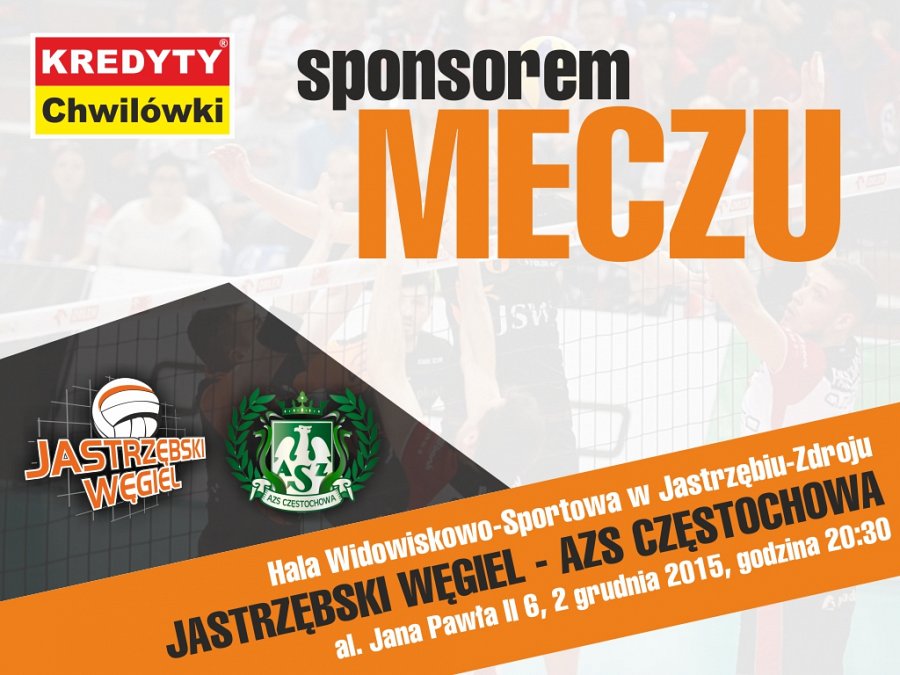 Sportowe emocje gwarantuje skład obu drużyn. Po stronie AZS-u Częstochowa najlepiej punktujący – Rafał Szymura (70 pkt.) będzie miał okazję zawalczyć z godnym przeciwnikiem – Maciejem Muzą (114 pkt.). W ataku będzie można podziwiać najlepszych – Jassona Derocco z Jastrzębskiego Węgla (skuteczność w ataku – 32%) i Rafała Szymurę z AZS-u Częstochowa (skuteczność w ataku – 28%). Więcej informacji dotyczących zawodników i drużyn można znaleźć tuBilety są jeszcze dostępne w przedsprzedaży (biuro klubu) oraz w serwisie kupbilet.pl Będzie można je zdobyć również w dniu meczu - od godziny 18:30 w kasie.